Приложение №3Договору оферты от 27.09.2021 г. об оказании услуг по проведению спортивных и танцевальных занятий ООО ТСК «Баланс» Общие правила посещения Клуба.Содержание:Общие положенияПравила - основания и порядок их принятияИнформация о спортивном объектеРежим работы КлубаМеста общего пользования и правила их посещенияПосещение зала для спортивных занятийАбонементы (индивидуальная карта) и их использованиеСпортивное оборудование и инвентарьПроведение занятийОбязанности посетителейПравила поведения в экстренной ситуацииОграничение ответственностиСтрахование ответственностиОбщие положения1.1. Правила посещения спортивного и танцевального далее «правила посещения» регламентируют нахождение и поведение Клиентов и Посетителей Клуба, а также административно – технический персонал и тренерский состав.1.2. Правила посещения разработаны в целях обеспечения охраны здоровья посетителей административно-технического и тренерского состава, условий для максимально комфортного и безопасного использования спортивного оборудования и танцевального зала в целом, а также технического и коммунального оборудования для всего центра как спортивного объекта.1.3. Правила посещения размещены на информационных стендах и досках находящиеся на территории Клуба и на официальном сайте http://balance33.ru1.4. Разработанные Клубом правила обязательны для исполнения всеми Клиентами, Посетителями, а также административно-техническим персоналом и тренерским составом.Правила – основания и порядок их принятия2.1 Настоящие Правила посещения утверждаются и вводятся в действие соответствие с приказом ООО ТСК «Баланс».2.2 Правила посещения Клуба могут быть дополнены, сокращены или изменены соответствующим приказом ООО ТСК «Баланс». Редакция Правил, после внесения таких изменений присваивается новый порядковый номер, указывается дата начала ее действияразмещается на официальном сайте http://balance33.ruИнформация о спортивном объекте3.1 ООО ТСК «Баланс» специально оборудован для проведения спортивных и гимнастических занятий и тренировок.3.2. ООО ТСК «Баланс» - танцевально-спортивный комплекс, который включает в себя большой и малый спортивный залы для проведения танцевально-спортивных занятий, зону ожидания, игровую зону, раздевалки, санузел.3.3. Место нахождения объекта:Российская федерация, г. Владимир ,ул. Мира, д.36А1 3 этаж (Парк 850 летия г. Владимира). Режим работы4.1 Режим работы спортивного объекта ООО ТСК «Баланс» определён с 10:00 до 22:00 часов ежедневно, без выходных и праздничных дней; устанавливается и утверждается приказами ООО ТСК «Баланс»4.2 Расписание спортивных, танцевальных занятий составляется и утверждается Администрацией Клуба, исходя из количества сформированных групп посетителей.4.3. Расписание занятий размещается на информационных стендах и досках, расположенных в помещение спортивного объекта и на официальном сайте http://balance33.ru4.4. На территорию спортивного объекта КлиентыПосетители могут проходить без каких-либо ограничений в рабочее время Клуба4.5. Администрация Клуба оставляет за собой право устанавливать не рабочие дни для обслуживания и ремонта инфраструктуры спортивного объекта и проведения санитарной обработки.Места общего пользования и правила их посещения5.1. На территории спортивного объекта «Танцевальный клуб Баланс» местами общего пользования являются:Зона ресепшн 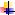 Зона ожиданияРаздевалка для мальчиковРаздевалка для девочекТуалетная комнатаГардероб для верхней одежды5.2. Все Клиенты и Посетители спортивного объекта имеют возможность бесплатно и беспрепятственно посещать места общего пользования, без какого-либо согласования с Администрацией Клуба.5.3. В местах общего пользования спортивного объекта действуют общие правила пользования общественными помещениями и зданиями, установленными в Российской Федерации и в частности в г. Владимире.5.4. Места общего пользования спортивного объекта не предназначены и не могут быть использованы посетителями для занятия спортом, а также – осуществления какой-либо общественной, политической, коммерческой или иной деятельности, включая распространение рекламной продукции, за исключением использования по назначению каждого помещения, установленного Администрацией спортивного объекта;Посещение зала для танцевально - спортивных занятий6.1. На территории спортивного объекта местом для танцевально-спортивных занятий является 3 танцевальных зала;6.2. Для комфортного посещения Клиентами и Посетителями танцевальных залов для танцевально-спортивных занятий на территории Клуба оборудованы комнаты для переодевания и туалетная комната.6.3 Посещение мест для танцевально-спортивных занятий осуществляется посетителями на основании соответствующего абонемента,  либо чека на разовое посещение занятия.6.4 Посещение мест для танцевально-спортивных занятий осуществляется Клиентами и Посетителями исключительно в присутствии тренера (тренера-преподавателя, инструктора) или администратора. Распоряжения тренера (тренера-преподавателя, инструктора) или администратора являются обязательными для исполнения всеми Клиентами и Посетителями спортивного объекта – Клуба «Баланс».6.5 Посещение мест для танцевально-спортивных занятий осуществляется Посетителями и Клиентами только в соответствующей танцевальной, спортивной одежде. При этом участие Посетителей и Клиентов в спортивных, танцевальных занятиях, проводимых в местах для спортивных занятий, возможно только в сменной обуви (чешках, балетках, джазовках, спорт.обуви на белой подошве) либо в специальной танцевальной обуви, туфлях на тонкой мягкой подошве с использованием накоблучника.Абонементы, карты клиента и их использование7.1. Абонементы приобретаются посетителями Клуба на ресепшн спортивного объекта «Клуба Баланс» после оплаты стоимости приобретаемых услуг в соответствии с действующим прейскурантом;7.2. Истечение срока действия приобретённого абонемента (карты) является основанием для ограничения доступа посетителя в места для проведения спортивных занятий;7.3. После приобретения Абонемента и подписания соглашения о присоединении Клиенту выдается номерная индивидуальная карта, которая является собственностью ООО ТСК «Баланс» и действует до срока окончания абонемента.7.4. При утрате или повреждении Индивидуальной карты посетитель обязан обратиться в Администрацию спортивного объекта для переоформления и получения новой карты. Переоформление новой карты производиться по заявлению Клиента в момент обращения в администрацию Клуба7.5. Посетители не вправе передавать индивидуальную карту любым третьим лицам для любых целей;7.6. Индивидуальная карта при наличии действующего абонемента на услуги центра удостоверяет право посещения спортивного зала, а также – комнат для переодевания, право использования спортивного оборудования и инвентаря.7.7. При каждом посещении спортивных, танцевальных занятий посетитель обязан предъявлять выданный ему Индивидуальную Карту в целях учёта посещения занятий и списания занятий их с действующего абонемента посетителя.Спортивное оборудование и инвентарь8.1. Танцевальные залы для занятий оснащены необходимым оборудованием и спортивным инвентарём для занятий танцами, гимнастикой или проведения иных физкультурно-оздоровительных мероприятий;8.2. Всё установленное в местах для спортивных занятий оборудование и спортивный инвентарь является собственностью ООО ТСК «Баланс»8.3 Клиенты и Посетители несут ответственность за утрату или повреждение оборудования и спортивного инвентаря, принадлежащего Клубу и обязаны возместить последнему стоимость ремонта повреждённого имущества или стоимость утраченного имущества, при наличии вины Клиента или Посетителя;8.4 Клиенты и Посетители обязаны бережно относиться к имуществу, принадлежащему Клубу, расположенному в местах для спортивных занятий, либо переданных посетителям для таких занятий;8.5 Клиенты и Посетители не вправе использовать во время спортивных занятий собственный спортивный инвентарь.9. Проведение занятий9.1. На территории спортивного объекта «Клуба Баланс» проводятся индивидуальные и групповые танцевальные и спортивные занятия по соответствующим программам, утверждаемым ТСК «Баланс».9.2. Тренерский состав Клуба, это тренера, инструкторы, имеющие соответствующее образование, подготовку, необходимый опыт работы, а также периодически проходящие инструктаж по предупреждению травматизма, оказанию первой помощи, противопожарной защиты и охраны труда;9.3. Для посещения танцевальных и спортивных занятий на спортивных объектах Посетители обязаны самостоятельно пройти медицинский осмотр и получить соответствующее заключение о состоянии здоровья, а также периодически проходить необходимое медицинское обследование в целях выявления возможных противопоказаний к проводимым спортивным, танцевальным занятиям.При выявлении противопоказаний по состоянию здоровья к проводимым спортивным, физкультурно-оздоровительным занятиям, рекомендуемом ограничении физической нагрузки у своих детей, Клиенты и Посетители обязаны заблаговременно известить Администрацию Клуба.9.4. На территории спортивного объекта ТСК «Баланс» организовано проведение танцевальных и спортивных занятий в следующих группах, формируемых по возрастным категориям:для детей 3 – 4 лет.для детей 5 – 7 лет.для детей 8 – 10 лет.для детей 11 – 15 лет.для взрослых от 16 лет и старше.9.5. При посещении спортивного объекта детьми до 14 лет сопровождение взрослыми законными или иными представителями обязательно.При проведении спортивных, танцевальных занятий в группах для детей от 3 лет и старше, присутствие третьих лиц в тренировочной зоне, включая законных или иных представителей несовершеннолетних, не допускается;9.6. Использование раздевальных комнат на территории спортивного объекта, преимущественно осуществляется раздельно по признаку пола посетителей;9.7. Внесение изменений в составленное и утверждённое расписание групповых ииндивидуальных занятий допускается только с согласия Администрации Клуба.9.8. Изменение даты и (или) времени проведения индивидуальных занятий по инициативепосетителей допускается только с согласия Администрации Клуба.9.9. В случае невозможности посещения занятия по любым основаниям Клиент обязан заблаговременно известить об этом Администрацию ТСК Баланс для возможности воспользоваться заморозкой и внесения изменения в утверждённое расписание занятий;9.10. В случае пропуска Клиентом занятия без предварительного (не менее чем за 3 часа до начала занятия) уведомления Администрации Клуба перенос занятия посетителя на другой день или время, а также – возврат выплаченных денежных средств, не производится;Обязанности Клиентов и Посетителей10.1. Клиенты и Посетители спортивного объекта ТСК «Баланс» обязаны:соблюдать и поддерживать общественный порядок и общепринятые нормыповедения, вести себя уважительно по отношению к другим посетителям иобслуживающему персоналу;выполнять указания и требования тренеров, инструкторов по спорту иадминистраторов;бережно относиться к оборудованию спортивного объекта, соблюдать чистотуи порядок;приходить за 10 минут до начала занятий, соблюдать установленноерасписание;при посещении спортивного объекта снимать верхнюю одежду в гардеробе на первом этаже и надевать бахилы;представлять медицинские справки, согласно требованиям к определенным видам спортивных, физкультурно-оздоровительных занятий;10.2. На территории спортивного объекта запрещено:пользоваться услугами, не входящими в стоимость абонемента или неоплаченными дополнительно;передавать Индивидуальную Карту третьим лицам;находиться на территории спортивного объекта в состоянии алкогольного,наркотического и токсического опьянения;курить, употреблять спиртные напитки, а также наркотические и токсическиевещества;приносить взрывоопасные, пожароопасные, токсичные и сильно пахнущиевещества; режущие, колющие предметы; огнестрельное, газовое и холодноеоружие;приводить (приносить) животных;оставлять без присмотра ценные вещи;входить в служебные помещения, за стойку администраторов;самостоятельно регулировать любое инженерно-техническое оборудование, втом числе спортивное оборудование (тренажеры);оставлять вещи в раздевальной комнате после окончания занятия; производить аудио-, видео- и фотосъемку без разрешения Администрации спортивного объекта;Правила поведения в экстренной ситуации11.1. В случае срабатывания пожарной сигнализации Клиенты и Посетители обязаны соблюдать указания тренеров, инструкторов по спорту и представителей Администрации спортивного объекта, быстро одеться, взять личные вещи и покинуть здание (помещение), руководствуясь планом эвакуации;11.2. В случае обнаружения подозрительных предметов или технической неисправности оборудования на территории спортивного объекта, Клиенты и Посетители обязаны сообщить об этом Администратору Клуба;11.3. В случае, если Клиент или Посетитель стал очевидцем иной чрезвычайной ситуации, то Клиенту/Посетителю следует обратиться к Администратору спортивного объекта и уведомить по телефонной связи или иным образом соответствующие спасательные или чрезвычайные службы района или города;Ограничение ответственности12.1 Физкультурно-оздоровительные и спортивные услуги, оказываемые Клубом соответствуют требованиям безопасности для жизни, здоровья и имущества посетителей и окружающей среды. При этом, тренеры (тренеры-преподаватели, инструкторы), администраторы или другие работники не несут ответственности за вред жизни, здоровью или имуществу посетителей, если такой вред причинён в результате несоблюдения посетителями правил эксплуатации спортивного оборудования, снаряжения, инвентаря, используемого для спортивных, танцевальных занятий, невыполнения указаний тренеров (тренеров-преподавателей, инструкторов) или распоряжений Администрации спортивного объекта, выполнения Клиентами и Посетителями упражнений, не входящих в утверждённую программу спортивных, танцевальных занятий, либо несоблюдение установленной очерёдности, последовательности выполнения упражнений, движений, равно, как и в случаях опасного или неспортивного поведения Клиентов и Посетителей;12.2. Спортивное оборудование, снаряжение и инвентарь, используемые для спортивных, физкультурно-оздоровительных занятий на территории спортивного объекта, соответствуют предъявляемым требованиям безопасности, установленным в нормативной документации на них, и используются в соответствии с правилами, изложенными в эксплуатационной документации предприятия-изготовителя;12.3. Спортивное оборудование, снаряжение и инвентарь, подлежащие обязательной сертификации, сертифицированы в установленном порядке и прошли необходимое тестирование;12.4. На спортивное оборудование, снаряжение и инвентарь, не подлежащие обязательной сертификации, получены документы изготовителя, подтверждающие их пригодность и безопасность применения;12.5. При оказании танцевальных и спортивных услуг в полной мере соблюдаются необходимые требования:пожарной безопасности;санитарно-гигиенических норм и требований;медицинского обеспечения;профилактики и предупреждения травматизма12.6. Администрация спортивного объекта Клуба не несёт ответственность за сохранность оставленной посетителями без надзора одежды, ценных вещей;12.7. Администрация спортивного объекта Клуба не несёт ответственность за утраченные ценные и иные личные вещи, находящиеся в карманах или рукавах верхней одежды, висящие на вешалках в комнатах для переодевания. А также Администрация не несет ответственность за иные личные вещи, (коляски, самокаты, игрушки и т.д.) утраченные или повреждённые в период нахождения Клиентов и Посетителей в пределах спортивного объекта;12.8. Ответственность за жизнь и здоровье несовершеннолетних посетителей спортивного объекта ТСК «Баланс» несут их родители или иные законные представители;12.9. Несоблюдение или ненадлежащее соблюдение Клиентами и Посетителями настоящих Правил является основанием для безусловного освобождения сотрудников ТСК «Баланс», их Администрации, должностных лиц, тренерского, обслуживающего или технического персонала от ответственности;12.10. Приобретение услуг, оказываемых ТСК «Баланс» а также – нахождение на территории спортивного объекта, является подтверждением ознакомления и согласия посетителей с настоящими Правилами;12.11. Настоящие Правила подлежат размещению на специальных информационных стендах спортивных объектов для всеобщего ознакомления.